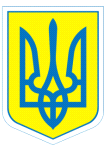 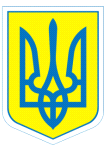 НАКАЗ22.09.2017			                      м.Харків					№ 206Про безпеку життєдіяльностіучасників навчально-виховного процесуНа підставі  листів Міністерства  освіти і науки України від 18.09.2017       № 1/9-504, Департаменту науки і освіти Харківської обласної державної адміністрації від 20.09.2017 № 01-36/ 3777«Щодо безпеки життєдіяльності учасників навчально – виховного процесу», у зв’язку  з  нещасним випадком зі смертельними наслідками в дитячому оздоровчому таборі  «Вікторія»  Одеської міської ради, на виконання   пункту 4 частини 1 статті 18 Кодексу цивільного захисту  України  та листа НАКАЗУЮ1. Керівникам структурних підрозділів, класним керівникам  провести позапланові інструктажі з пожежної та електробезпеки                                                      До 26.09.20172.Відповідальному за пожежну та електробезпеку навчального закладу Єрмоленку О.К.:2.1.Провести позаплановий інструктаж з пожежної  та електробезпеки з працівниками закладу;До 25. 09.20172.2.Здійснити перевірку комплектності  первинних засобів пожежогасіння, працездатності внутрішнього та зовнішнього водопостачання, комплектність та працездатність пожежних гідрантів                                                      До 28.09.2017                                                  3.Відповідальному за пожежну та електробезпеку закладу освіти Єрмоленку О.К., інженерам з охорони праці  Тітовій В.О., Смирнову О.М.  провести перевірки протипожежної  та електробезпеки в класах, дошкільних групах, підсобних приміщеннях, на  харчоблоках, шляхи евакуації  та запасні  виходи                                                    До 05.10.20174.Контроль за виконанням наказу залишаю за собоююДиректор                            		Л.О.МельніковаЗ наказом ознайомлені:			Т.А.Данильченко						О.К.Єрмоленко						Г.І.Коваленко						О.М.Смирнов						В.О.Тітова